МКУ «Управление образованием Администрации города Бийска»МБДОУ «Детский сад №72»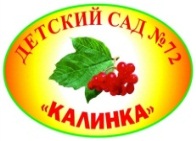 Сценарий праздника ко дню пожилого человека"С почтением к Вашим годам"Провели:     Попова О.В. (воспитатель)				Онипченко Е.С. (муз.руководитель)октябрь 2015г.	Добрый день, уважаемые ветераны педагогического труда, гости! У нас сегодня удивительная встреча, посвященная людям самой гуманной профессии.Нет выше слова, чем учитель,Прекрасней слова мир не знал.Идей и творчества носитель,Он жизни смысл и идеал.Не вечна жизнь. Недолог срок людской.Уходят ветераны на покой.Мы благодарны им за честный труд.Их знания и опыт не умрут.А кто такой «ветеран»? Ветеран – это человек, долго проработавший на каком-либо поприще.Ах, сколько грусти в слове «ветеран»!Но сколько здесь почета и тепла!Ведь лишь трудом почет людской был данИ в школе лучшие прошли года.	Жизнь в педагогической профессии – это неустанный труд души.  Труд педагога, полный тревог и волнений, радостей и печалей, дерзаний и поисков, - это вечное испытание на мудрость и терпение, профессиональное мастерство и человеческую незаурядность.Под музыку в зал входят дети. Читают стихи.1.Сегодня праздник пожилых,Самых мудрых и родных.Бабушек и дедушек.Знакомых и соседушек.2.Волосы у них седые,Они давно не молодые.Не всегда они бодры,Но сердцем все они добры.3.У них ласковые руки.Для них радость, солнце - внуки,Пожилым не много надо.Улыбки теплые - отрада.Слова поддержки от своих.Не только в праздник пожилых.4..В глазах растает сразу грусть,Разгладятся морщинки пусть,Встречая жизни непогоды,Достойно в пожилые годы!         5. Бабушке - солнышко, дедушке - стих,Много здоровья вам на двоих,Счастья желаем еще на два века,С днем пожилого вас человека!6. Промелькнуло быстро лето, пробежало по цветам.
За горами бродит где-то и без нас скучает там Ну, а мы грустить не будем — осень тоже хороша.
Мы споём вам песню дружно, веселится пусть душа.Песня «От чего плачет осень»Ведущий: Жизнь - это череда встреч и расставаний, событий, из которых она, жизнь, собственно и состоит. Но очень важно сохранить огонь души, который нам был дарован однажды свыше.Ребенок. Пожилые люди,          Мы вас уважаем,          Вами мы гордимся          И танец предлагаем!Танец «Ой, как ты мне нравишься»Ребенок.Жизнь она продолжается,Жизнь она не кончается.Будут плыть в небе радуги,Будет мир, будут праздники,И шагнут внуки-правнуки дальше вас!Ребенок.Мы желаем всем вам не стареть и не болеть,Все невзгоды и проблемы стойко преодолеть.Пенсию побольше вовремя получатьИ с родными чаще праздники встречать.Ведущий: Где, вы артисты, скорее вставайте,                 Танец для наших гостей начинайте!Танец «Полька»Ведущий: Дорогие гости! Не беда, что годы идут вперед, душой вы остаетесь молодыми всегда. И мы верим, что наше будущее в наших детях, в этих озорных веселых, иногда капризных, но всегда любимых непоседах.Дети дарят подарки, сделанные своими руками, всем гостям.Заканчивается праздник чаепитием.